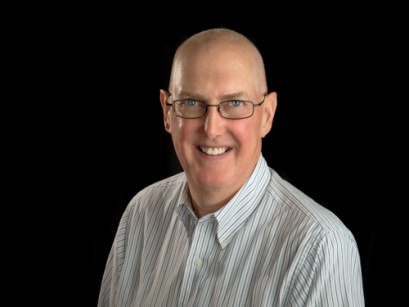 John Greer, Esq. (Ret.)John has extensive skills and experience in the fields of mediation, arbitration, and negotiation.  Mediation: John is a Member of the National Academy of Distinguished Neutrals.  He is certified as a mediator by the Maryland Council for Dispute Resolution.  He is a roster mediator for the Better Business Bureau and the District of Columbia Court of Appeals, as well for as ten Circuit Courts in Maryland.  He formerly served as a mediator for the National Security Agency and mediated cases for other Intelligence Community agencies.Arbitration: John is an arbitrator for the Better Business Bureau as well as the Financial Industry Regulatory Authority handling disputes in the securities industry.Negotiation: As a legislative attorney for the Intelligence Community and then NSA’s Legislative Counsel for a combined 14 years, John successfully negotiated major pieces of legislation.  Negotiations involved complex multi-party issues, including those of the Department of Defense, the White House, both Houses of Congress, and private industry.Teaching: As an adjunct faculty member at the University of Maryland Carey School of Law, John teaches negotiation and dispute resolution for the Master of Science in Law program.A 1987 graduate of the University of Maryland Law School, John received his M.A. in history from Cornell University in 1979 and his B.A. in history from Colgate University in 1977.  He is admitted to the Maryland and District of Columbia bars.  He owns and operates a dispute resolution practice (Patuxent Mediation Services, LLC; www.patuxentmediation.com).He may be contacted at 410 772-8821 or johngreer@patuxentmediation.com.